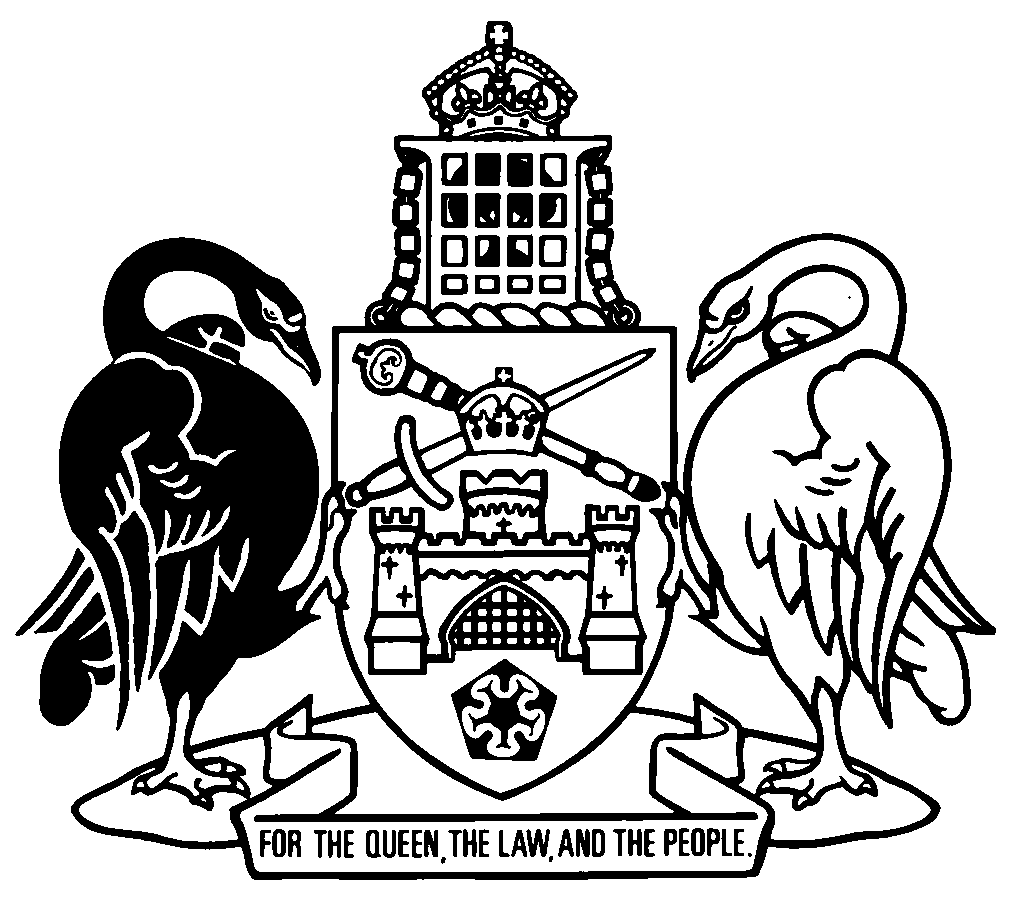 Australian Capital TerritorySL2019-19made under theRepublication No 2Effective:  1 May 2020 – 1 August 2020Republication date: 1 May 2020Last amendment made by SL2020-16About this republicationThe republished lawThis is a republication of the Government Agencies (Land Acquisition Reporting) Regulation 2019, made under the Government Agencies (Land Acquisition Reporting) Act 2018 (including any amendment made under the Legislation Act 2001, part 11.3 (Editorial changes)) as in force on .  It also includes any commencement, amendment, repeal or expiry affecting this republished law to .  The legislation history and amendment history of the republished law are set out in endnotes 3 and 4. Kinds of republicationsThe Parliamentary Counsel’s Office prepares 2 kinds of republications of ACT laws (see the ACT legislation register at www.legislation.act.gov.au):authorised republications to which the Legislation Act 2001 appliesunauthorised republications.The status of this republication appears on the bottom of each page.Editorial changesThe Legislation Act 2001, part 11.3 authorises the Parliamentary Counsel to make editorial amendments and other changes of a formal nature when preparing a law for republication.  Editorial changes do not change the effect of the law, but have effect as if they had been made by an Act commencing on the republication date (see Legislation Act 2001, s 115 and s 117).  The changes are made if the Parliamentary Counsel considers they are desirable to bring the law into line, or more closely into line, with current legislative drafting practice.  This republication includes amendments made under part 11.3 (see endnote 1).Uncommenced provisions and amendmentsIf a provision of the republished law has not commenced, the symbol  U  appears immediately before the provision heading.  Any uncommenced amendments that affect this republished law are accessible on the ACT legislation register (www.legislation.act.gov.au). For more information, see the home page for this law on the register.ModificationsIf a provision of the republished law is affected by a current modification, the symbol  M  appears immediately before the provision heading.  The text of the modifying provision appears in the endnotes.  For the legal status of modifications, see the Legislation Act 2001, section 95.PenaltiesAt the republication date, the value of a penalty unit for an offence against this law is $160 for an individual and $810 for a corporation (see Legislation Act 2001, s 133).Australian Capital Territorymade under theContents	Page	1	Name of regulation	2	3	Easements—Act, s 7 (2) (b)	2	4	Asbestos-affected properties—Act, s 7 (2) (b)	2Endnotes		4	1	About the endnotes	4	2	Abbreviation key	4	3	Legislation history	5	4	Amendment history	5	5	Earlier republications	6Australian Capital TerritoryGovernment Agencies (Land Acquisition Reporting) Regulation 2019     made under theGovernment Agencies (Land Acquisition Reporting) Act 20181	Name of regulationThis regulation is the Government Agencies (Land Acquisition Reporting) Regulation 2019.3	Easements—Act, s 7 (2) (b)The following acquisitions are prescribed:	(a)	the acquisition of an easement for which the compensation paid is less than $10 000; and	(b)	the acquisition of an easement for which no compensation is payable.4	Asbestos-affected properties—Act, s 7 (2) (b)	(1)	The following are prescribed:	(a)	a land acquisition under the buyback scheme;	(b)	a land acquisition under the eligible impacted property buyback program.	(2)	In this section:buyback scheme means the scheme—	(a)	involving the acquisition of residential premises that contain or have contained loose-fill asbestos insulation; and	(b)	for which funding was appropriated under the Appropriation (Loose-fill Asbestos Insulation Eradication) Act 2014-2015.eligible impacted property—see the Civil Law (Sale of Residential Property) Act 2003, section 9A (1).eligible impacted property buyback program—see the Civil Law (Sale of Residential Property) Act 2003, section 9A (1).loose-fill asbestos insulation—see the Dangerous Substances Act 2004, section 47M.	(3)	This section applies to a land acquisition mentioned in subsection (1)—	(a)	that happens on or after the day this section commences; or	(b)	that happened on or after 1 July 2019 and before the day this section commences.	(4)	Subsection (3) is a law to which the Legislation Act, section 88 (Repeal does not end effect of transitional laws etc) applies.	(5)	Subsections (3) and (4) and this subsection expire 3 months after the day this section commences.Endnotes1	About the endnotesAmending and modifying laws are annotated in the legislation history and the amendment history.  Current modifications are not included in the republished law but are set out in the endnotes.Not all editorial amendments made under the Legislation Act 2001, part 11.3 are annotated in the amendment history.  Full details of any amendments can be obtained from the Parliamentary Counsel’s Office.Uncommenced amending laws are not included in the republished law.  The details of these laws are underlined in the legislation history.  Uncommenced expiries are underlined in the legislation history and amendment history.If all the provisions of the law have been renumbered, a table of renumbered provisions gives details of previous and current numbering.  The endnotes also include a table of earlier republications.2	Abbreviation key3	Legislation historyGovernment Agencies (Land Acquisition Reporting) Regulation 2019 SL2019-19notified LR 5 August 2019s 1, s 2 commenced 5 August 2019 (LA s 75 (1))remainder commenced 6 August 2019 (s 2)as amended byGovernment Agencies (Land Acquisition Reporting) Amendment Regulation 2020 (No 1) SL2020-16notified LR 30 April 2020s 1, s 2 commenced 30 April 2020 (LA s 75 (1))remainder commenced 1 May 2020 (s 2)4	Amendment historyCommencements 2	om LA s 89 (4)Asbestos-affected properties—Act, s 7 (2) (b)s 4	ins SL2020-16 s 4	(3)-(5) exp 1 August 2020 (s 4 (5))5	Earlier republicationsSome earlier republications were not numbered. The number in column 1 refers to the publication order.  Since 12 September 2001 every authorised republication has been published in electronic pdf format on the ACT legislation register.  A selection of authorised republications have also been published in printed format. These republications are marked with an asterisk (*) in column 1.  Electronic and printed versions of an authorised republication are identical. ©  Australian Capital Territory 2020A = ActNI = Notifiable instrumentAF = Approved formo = orderam = amendedom = omitted/repealedamdt = amendmentord = ordinanceAR = Assembly resolutionorig = originalch = chapterpar = paragraph/subparagraphCN = Commencement noticepres = presentdef = definitionprev = previousDI = Disallowable instrument(prev...) = previouslydict = dictionarypt = partdisallowed = disallowed by the Legislative r = rule/subruleAssemblyreloc = relocateddiv = divisionrenum = renumberedexp = expires/expiredR[X] = Republication NoGaz = gazetteRI = reissuehdg = headings = section/subsectionIA = Interpretation Act 1967sch = scheduleins = inserted/addedsdiv = subdivisionLA = Legislation Act 2001SL = Subordinate lawLR = legislation registersub = substitutedLRA = Legislation (Republication) Act 1996underlining = whole or part not commencedmod = modified/modificationor to be expiredRepublication No and dateEffectiveLast amendment made byRepublication forR1
6 Aug 20196 Aug 2019–
30 Apr 2020not amendednew regulation